Wtorek 20.04.2020r.Temat kompleksowy : Dbamy o przyrodę. 1.Pamiętajmy że jesteśmy częścią przyrody więc dbajmy o nią w sposób szczególny:Oszczędzaj energięZmniejszaj ilości i segreguj odpadyNie wyrzucaj śmieci do lasów i na uliceOszczędzaj wodęZmniejszaj zanieczyszczenie wody2. „Co szkodzi a co pomaga Ziemi?”. Opowiedz własnymi słowami, co widzisz na  
     wszystkich czterech ilustracjach. Wyszukaj spośród ilustracji tylko te ilustracje, 
     które przedstawiają pozytywne zachowania i działania ludzi wobec środowiska. 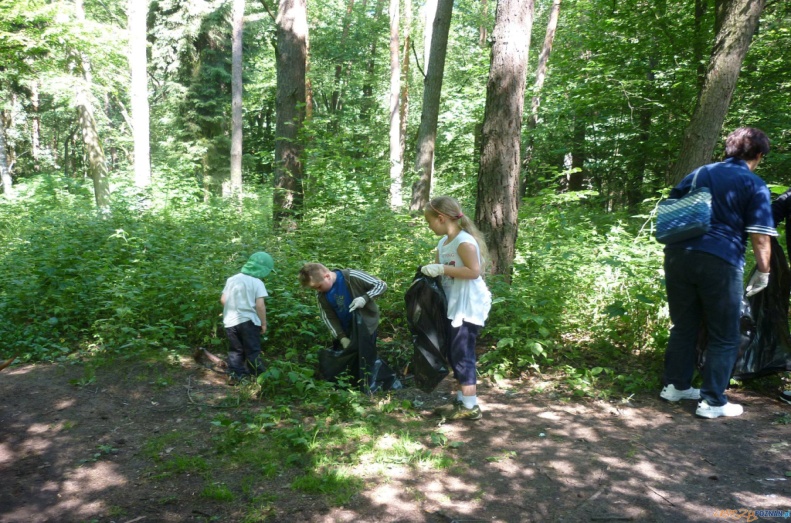 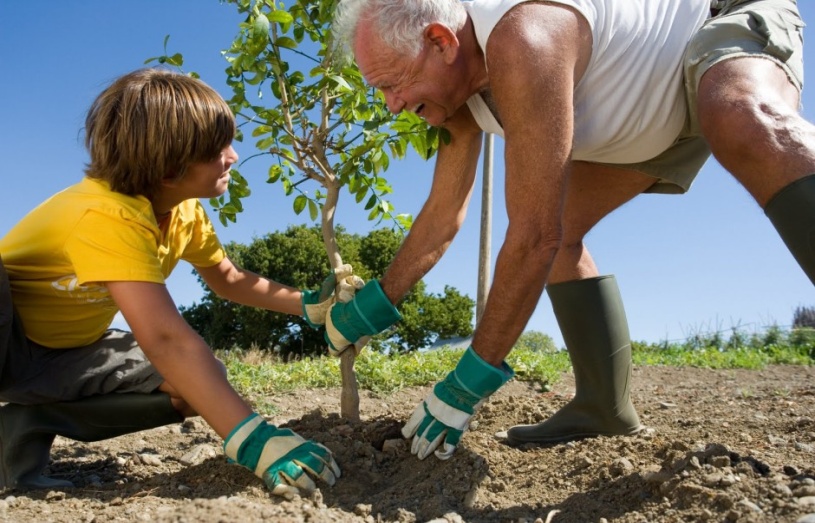 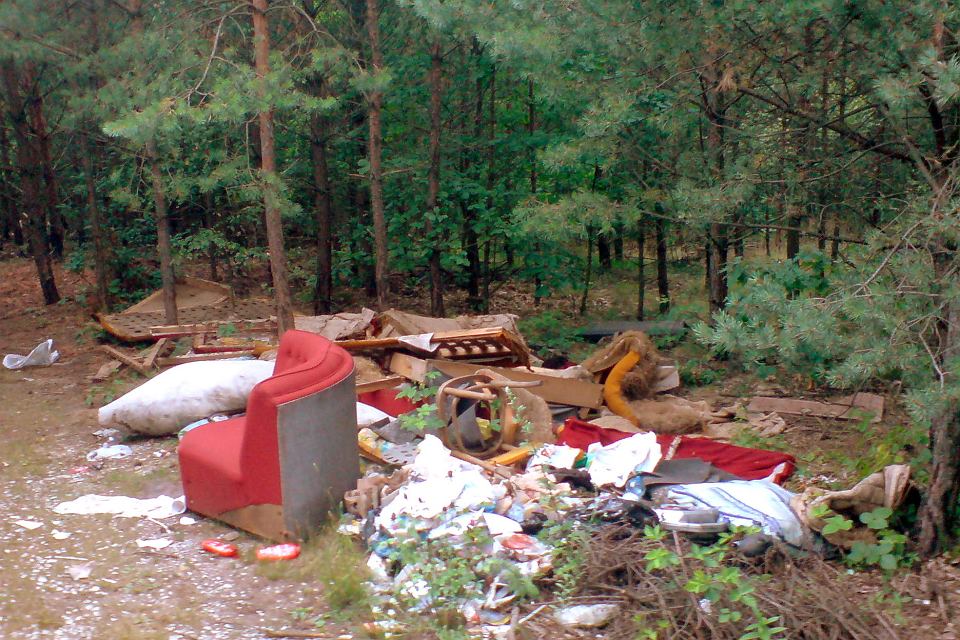 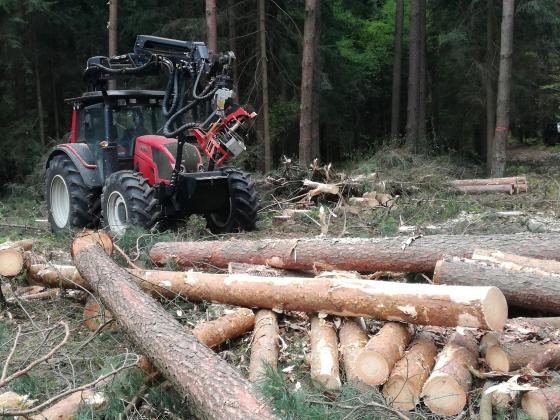 3. Wykonaj fotografię, która przedstawi nam jak Ty dbasz o naszą  przyrodę  